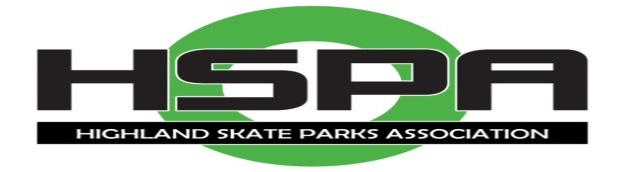 GENERAL REGISTRATION FORM   Risks  Our activities are covered by public liability insurance, but there are risks associated with participation in wheeled sports: skateboarding BMXing, inline skating etc which could result in injury, partial or total disability, paralysis or death. Please be aware of and accept these risks for yourself or any child in your care.PARTICIPANTS’ PERSONAL DETAILS  (block capitals please)Surname  ______________________________________________________________________________________________________________									         		  Skate	                 InlineFirst child _______________________________  Dob_______________School _____________________     board __  BMX  __  skate __ Scooter ___   Skate	                 InlineSecond child____________________________  Dob_______________School _____________________     board __  BMX  __  skate __ Scooter ___Address ______________________________________________________________________________________________________________Town and Postcode ____________________________________________________________________________________________________Home Tel  _____________________________________________    Participant’s Mob  _______________________________________________Email address:  _________________________________________________________________________________________________________(Please check that all details are legible!)EMERGENCY CONTACT DETAILS FOR UNDER 16s (block capitals please)    Please provide two contacts.Mum’s/Guardian’s Name  _________________________________________________________  Tel no.__________________________________Dad’s or other Name  ____________________________________________________________  Tel no.__________________________________Other Name ___________________________________________ Relationship ______________   Tel No _________________________________MEDICAL INFORMATION.Does the participant(s) have any medical conditions, or additional needs, which we should be aware of ?  Yes ___   No ___  (please tick).  If ‘Yes’, please give details_____________________________________________________________________________________________________________________PHOTOGRAPHS Please be aware that we sometimes take photographs or videos for promotional purposes.DATA PROTECTION The Highland Skate Parks Association will use your information to plan improvements in our services, but the data will not be sold or passed on to any other organisation.I have read and understand the above and confirm that the details are correct.  I agree to abide by any rules or regulations of the Highland Skate Parks Association (HSPA).   If signing on behalf of a child or children, I consent to their participation in this and other HSPA coaching events. SIGNATUREParent/Legal Guardian  ___________________________________________________      Date __________________________________